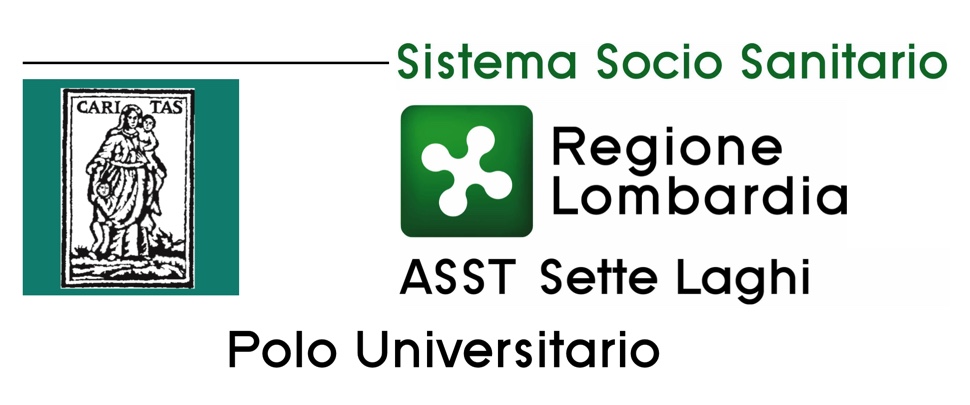 DOMANDA DI VALUTAZIONE MULTIDIMENSIONALE A FAVORE DI PERSONE CON GRAVISSIMA DISABILITÀPER L’ACCESSO AI VOUCHERDELLA MISURA B1ai sensi delle DD.G.R. n. XII/1669/2023 e n. XII/2033/2024Spett. ASST ………………………………….……………………………………………………………………………………Il/La sottoscritto/a Cognome _______________________________________             Nome _________________________________nato/a a ________________________________      prov. (______)          il ______/______/__________codice fiscale __________________________________________residente a _________________________________________        prov. (________) cap _______________ in via/pza  __________________________________________    n° ________in qualità di diretto interessatooppure (da compilarsi fino a “CHIEDE” solo qualora il dichiarante non sia il diretto interessatobarrando SOLO UNO dei quadratini sottostanti e compilando i dati della persona con disabilità gravissima)tutore/curatore/procuratore/amm. di sostegno (provvedimento nomina _________________________ )genitore, in possesso della responsabilità genitoriale:in via esclusivain modo congiuntoaltro____________________________________________   (specificare)del/la Sig./Sig.ra/minore affetto/a gravissima disabilità: Cognome _____________________________________     Nome _________________________________nato/a a _______________________________________   prov. ( ______ ) il ______/______/__________codice fiscale __________________________________________  residente a _____________________________________________    prov. ( ___ ) cap _______________ via/p.za  _________________________________________________________________    n° ___________CHIEDEla valutazione multidimensionale ai fini dell’accesso al voucher sociosanitario gravissima disabilità;voucher ASDa tal fine, ai sensi degli artt. 46 e 47 del D.P.R. 445 del 28/12/2000, consapevole delle sanzioni penali previste in caso di falsità in atti e dichiarazioni mendaci e della decadenza dai benefici eventualmente conseguiti sulla base di dichiarazioni non veritiere (art. 75 e art. 76 del D.P.R. 445/2000), sotto la propria responsabilità;DICHIARAche la persona in condizioni di gravissima disabilità:è residentein Regione Lombardia (dalla data di presentazione della domanda)è domiciliata nel Comune di ____________________________________ (prov. ________) in via/p.za __________________________________   n° ___________è beneficiaria di indennità di accompagnamentoo definita in condizione di non autosufficienza ai sensi dell’allegato 3 del D.P.C.M. n. 159/2013si trova al momento della presentazione della domanda a domicilioèin una delle condizioni previste nell’elenco sotto riportato (ex art. 2 D.P.C.M. del 27.11.2017):  (barrare la voce interessata)A.persone in condizione di coma, Stato Vegetativo (SV) oppure di Stato di Minima Coscienza (SMC) e con punteggio nella scala Glasgow Coma Scale (GCS)<=10;B.persone dipendenti da ventilazione meccanica assistita o non invasiva continuativa (24 ore 7 giorni su 7);C.persone con grave o gravissimo stato di demenza con un punteggio sulla scala Clinical Dementia Rating Scale (CDRS)>=4;D.persone con lesioni spinali fra C0/C5, di qualsiasi natura, con livello della lesione, identificata sulla scala ASIA Impairment Scale (AIS) di grado A o B. Nel caso di lesioni con esiti asimmetrici ambedue le lateralità devono essere valutate con lesione di grado A o B;E.persone con gravissima compromissione motoria da patologia neurologica o muscolare, valutate con la scala, tra le seguenti, appropriata in relazione alla patologia: Medical Research Council (MRC) con bilancio muscolare complessivo ≤ 1 ai 4 arti, Expanded Disability Status Scale (EDSS) con punteggio alla ≥ 9, Hoehn e Yahr Mod in stadio 5;F.persone con deprivazione sensoriale complessa intesa come compresenza di minorazione visiva totale o con residuo visivo non superiore a 1/20 ad entrambi gli occhi o nell’occhio migliore, anche con eventuale correzione o con residuo perimetrico binoculare inferiore al 10 per cento e ipoacusia, a prescindere dall’epoca di insorgenza, pari o superiore a 90 decibel HTL di media fra le frequenze 500, 1000, 2000 hertz nell’orecchio migliore;G.persone con gravissima disabilità comportamentale dello spettro autistico ascritta al livello 3 della classificazione del DSM-5;H.persone con diagnosi di Ritardo Mentale Grave o Profondo secondo classificazione DSM-5, con QI<=34 e con punteggio sulla scala Level of Activity in Profound/Severe Mental Retardation (LAPMER) <= 8;I. ogni altra persona in condizione di dipendenza vitale che necessiti di assistenza continuativa e monitoraggio nelle 24 ore, 7 giorni su 7, per bisogni complessi derivanti dalle gravi condizioni psicofisiche.Inoltre, essendo a conoscenza dei criteri e dei benefici previsti dalle DD.G.R. XII/1669/2023e n. XII/2033/2024delle incompatibilità di questi con la fruizione di alcuni servizi ed interventi del complessivo sistema d’offertaDICHIARAche la persona in condizione di gravissima disabilità attualmente:FREQUENTAservizi prima infanzia	   NO         SIFREQUENTA la scuola (tutti i gradi fino alla scuola media superiore)   	   NO         SI È INSERITAin una Unità d’offerta residenziale socio-sanitaria o sociale 	   NO         SI(es. Residenza Sanitario assistenziale per Anziani, Residenza Sanitario Assistenziale per Disabili,  Comunità Alloggio sociosanitaria, Hospice, Misura residenzialità per minori con gravissima disabilità, Comunità Alloggio Disabili, Comunità Educativa, …) 	FREQUENTAuna Unità d’offerta semiresidenzialesanitaria, socio-sanitaria o sociale	   NO         SI(es. Centro Diurno perDisabili, Centro Diurno Integrato per anziani, Riabilitazione in diurno continuo, regime semiresidenziale di Neuropsichiatria Infanzia e Adolescenza, Centro Socio educativo, Sperimentazione riabilitazione minori disabili diurna …)Se SÌ, per un totale ore settimanale di _______________ (come da dichiarazione della struttura)USUFRUISCE dei seguenti servizi/misure:misuraRSA aperta (ex DGR 7769/2018)	  NO 	   SIsostegniDopo di Noi(Legge 112/2016)	  NO 	   SIspecificare latipologia di sostegno _________________________________________________buono progetti vita indipendente   NO         SIspecificare con quale di misura ____________________________________________________________misura Home Care Premium/INPS	   NO         SIspecificare la tipologia di sostegno ________________________________________________________misura B2(ex DD.G.R. n. XII/1669/2023 e XII/2033/2024)  	   NO         SIaltremisure di sostegno	   NO         SIspecificare ________________________________________________________________________________altri servizi	   NO         SIspecificare ________________________________________________________________________________è consapevole del fatto che l’effettuazione di una valutazione multidimensionale della propria situazione può richiedere documentazione integrativa el’accesso domiciliare da parte di personale della ASST di residenza;èaconoscenzache l’ATS e l’ASST,aisensidell’art.71delD.P.R.445/2000,potrannoprocedereaidonei controllidirettiadaccertarelaveridicitàdelledichiarazionireseechel’eventualeriscontrodinon veridicitàdiquantodichiaratocomporteràildecadimentodelbeneficioottenutoelarestituzione dellesomme indebitamentepercepite in base allenormativevigenti nonché l’eventuale segnalazione all’Autorità giudiziaria competente;si impegna a comunicare tempestivamentealla ASST di riferimento e all’Ente Erogatore sceltoqualunque variazione che implichi la rimodulazione, sospensione o l’interruzione del vouchersociosanitario mensile;di essereaconoscenzache in caso didomanda non compilata in ogni sua parte e/onon presentazione della documentazione, indicata nella sottostante sezione ALLEGA, l’istanza sarà considerata non completa e pertanto ritenuta non ammissibile;di averpreso visione dell’informativa all’utenza della ASST relativa alla misura B1di esprimere il proprio consenso affinché i dati personali forniti possano essere trattati nel rispetto del Regolamento Ue 2016/679 e del D.Lgs. n. 196/2003 novellato dal D.Lgs. n. 101/2018. In mancanza del consenso al trattamento dei dati, l’Ente preposto sarà impossibilitato ad erogare le prestazioni/servizi richiesti e ad adempiere agli obblighi previsti dalla legge.Per gli adempimenti connessi alla presente procedurasi precisa che:I dati personali o sensibili presenti nell’istanza, sono necessari per poter erogare le prestazioni, i servizi e i contributi richiesti, per gli adempimenti di legge nonché per finalità istituzionali connesse all’attività dell’Ente. I dati stessi potranno essere trattati anche in seguito al termine della prestazione erogata, nei limiti sopraindicati.Il trattamento e l’archiviazione dei dati avverrà mediante l’utilizzo di strumenti idonei a garantire la sicurezza e la riservatezza e potrà essere eseguito sia mediante supporti cartacei che attraverso mezzi informatici.I dati forniti non saranno diffusi a soggetti indeterminati in qualunque modo, anche mediante la loro messa a disposizione o consultazione.Tali dati saranno comunicati ai seguenti soggetti determinati:Operatori degli Uffici dell’ASST afferenti all’ATS, appositamente incaricati, ai quali la conoscenza e/o il trasferimento dei dati personali risulti necessaria o sia comunque funzionale allo svolgimento dell’attività istituzionale; Operatori degli Uffici dell’ATS, appositamente incaricati ai quali la conoscenza e/o il trasferimento dei dati personali risulti necessaria o sia comunque funzionale allo svolgimento dell’attività istituzionale dell’Ente;Società, Enti/Aziende, accreditate e contrattualizzate, per l’erogazione del Voucher Socio Sanitario e nominate Responsabili del trattamento dei dati personali;Società, Enti/Aziende che, per conto dell’ATS, forniscano specifici servizi elaborativi, che svolgano attività connesse, strumentali o di supporto a quella dell'Ente od attività necessarie all’esecuzione di tutte le prestazioni da Lei richieste o che richiederà;soggetti, pubblici e privati, che possono accedere ai dati personali in forza di disposizioni di legge, di regolamento o di normativa comunitaria, nei limiti previsti da tali norme;operatori dei Comuni/Uffici di Piano, nell’ambito di verifiche e di progetti specifici finalizzati all’integrazione dei servizi socio-assistenziali con i servizi socio-sanitari;suo medico di famiglia (medico di medicina generale o pediatra).I riferimenti del Titolare del trattamento dati, del Responsabile del trattamento dati e del Responsabile protezione dati (RPD/DPO) sono depositati presso gli uffici preposti dei singoli enti autorizzati al trattamento dei dati.di esprimere il proprio consenso affinché, in caso di cambio residenza presso altra ASST/ATS lombarda, i dati personali (compreso il fascicolo) possano essere trasferiti dalla ASST/ATS di provenienza a quella di nuova residenza, nel rispetto degli obblighi previsti dalla normativa vigente. A tal fineALLEGA(tutti i documenti elencati sono obbligatori per l’accoglimento della domanda)copia del verbale di invalidità civile da cui risulti il riconoscimento dell’indennità di accompagnamento o della dichiarazione di condizione di non autosufficienza ai sensi dell’allegato 3 del D.P.C.M. n. 159/2013documentazione sanitaria specialistica, a seconda della condizione/patologia in cui versa la persona, redatta dal medico specialista, di struttura pubblica o privata accreditata, che ha in carico l’interessato secondo quanto indicato dall’art. 2 D.P.C.M. del 27.11.2017 (sopra riportato); per le condizioni alla “lettera i” allegare alla relazione il Modello 3 compilato, timbrato e firmato dal medico specialista.(se non già agli atti della ASST per domande B1 anni precedenti)copiadeldocumento d’identità in corso di validità e del codice fiscale dell’interessato e del dichiarante(se diverso dall’interessato)	(si ricorda che in caso di responsabilità genitoriale congiunta deve essere prodotta da entrambi i genitori)dichiarazione della struttura semiresidenzialein cui siano indicati la tipologia di posto occupato e il monte ore settimanale(SOLO se frequentante)Modello 1(qualora necessario)Ed infineCHIEDEche tutti i contatti e le comunicazioni avvengano esclusivamente con:Cognome ________________________________    Nome ______________________________via/p.za _______________________________________________   n° ________Comune ___________________________________ Prov. (____) CAP _______________ telefono _________________________________  cell. _________________________________indirizzo e-mail __________________________________________________________________Luogo e data					 Firma (1)						____________________________		_________________________________________								firma del dichiarante/genitore___________________________________________firma dell’altro genitore in possesso dellaresponsabilità genitorialenel caso in cui la domanda riguarda un minore, e sia compilata da uno dei genitori esercenti la responsabilità genitoriale in maniera congiunta, deve essere sottoscritta per adesione/accettazione da entrambi i genitori.